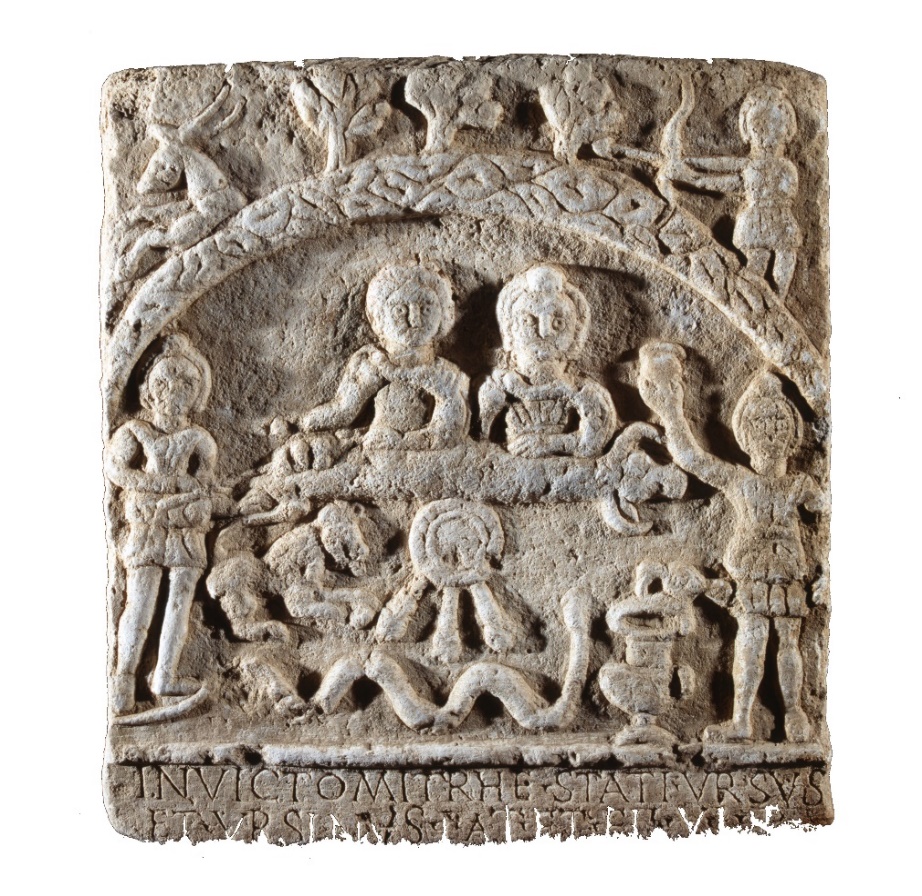 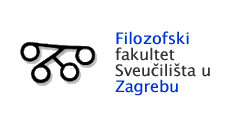 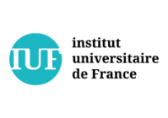 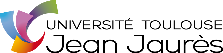 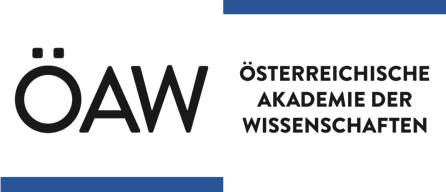 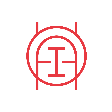 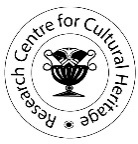 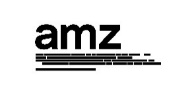 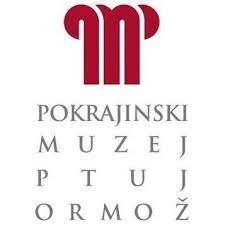 CONTEXTUALIZING ''ORIENTAL'' CULTS New Lights on the Evidence between the Danube and the AdriaticBOOK OF ABSTRACTSFaculty of Humanities and Social Sciences, University of ZagrebArchaeological Museum in Zagreb, Regional Museum Ptuj Ormož15-17 September 202215th SeptemberCONFERENCE HALL, FACULTY OF HUMANITIES AND SOCIAL SCIENCES, ZAGREB UNIVERSITYMorning  (Chair: Bruna Kuntić-Makvić)9:15–9:45 	Welcome, Introduction[Political and social context]9:45–10:15	Inga Vilogorac-Brčić, Cults of Isis and Imperial cult10.15–10.45 	Anja Ragolič, Mithraism in Poetovio: old data, new findings10:45–11:15	Ljubica Perinić & Ivan Radman Livaja, “Orientals” and “Oriental” cults in Southern Pannonia: is there a correlation?11:15–11:45	Nadežda Gavrilović, „Oriental“ cults in Moesia Superior through the eyes of their worshippersZAGREB ARCHAEOLOGICAL MUSEUMAfternoon  (Chair: Ante Rendić-Miočević)[Private context and ritual practice]15:00–15:30	Aleksandra Nikoloska, Duško Temelkoski, Olivera Jandreska, The sculpture of Faustina, Isis, and the trade of grain in Styberra15:30–16:00	Arnaud Saura & Dan Deac, Music in Isiac Contexts16:00–16:30 	Palma Karković Takalić, Monuments dedicated to Leo and Fons from Golubić (Bosnia and Herzegovina). A particular form of worship of Mithra’s cult in the territory of Raetinium?16:30–17.00	Željko Miletić, Architectural elements on the Tauroctonies from the Diocese of Pannonia17:30-18.30 	Visit of Museum 16th SeptemberCONFERENCE HALL, FACULTY OF HUMANITIES AND SOCIAL SCIENCES, ZAGREB UNIVERSITYMorning (Chair: Boris Olujić) [Impulses and Methodology]9:00–9:30	Laurent Bricault & Richard Veymiers, Les cultes de Mithra: un état de la question9:30–10:00 	Gabrielle Kremer, «Oriental» gods as a Romanizing factor?10:00–10:30	Csaba Szabo, Religious communication and space sacralisation in the mithraea. Cases studies from Daciae and Pannoniae [Symbolism]11.00–11:30	Dilyana Boteva, Lion attacking a bull on the votive reliefs of the so-called Thracian Rider: an alternative approach11.30–12:00 	Eleni Tsatsou, Alexander the magician: Receptions of Alexander the Great in theRoman provinces in Southeast Europe - The testimony of amulets and inscriptionsREGIONAL MUSEUM PTUJ – ORMOŽAfternoon (Chair: Dino Milinović)[Topographic context]17:30–18:00	Nirvana Silnovic, Contextualizing Mithras Cult in the Roman Province of Dalmatia18:00–18:30	Szilvia Bíró & Ottó Sosztarits, Iseum – A Cohabitation: The Micro-Topographical and Functional Environment of the Isis Sanctuary in Savaria in the 1st and 2nd centuries AD18:30–19:00	Christoph Hinker, Archaeological Finds from a Small Cave in Carinthia (Austria) as Indicators for the Worship of Mithras at a Rural Site in Southern Noricum17th September CONFERENCE HALL, FACULTY OF HUMANITIES AND SOCIAL SCIENCES, ZAGREB UNIVERSITYMorning (Chair: Laurent Bricault) [Case studies]9:00–9:30	Perikles Christodoulou, Osiris in Thessaloniki. Revisiting the votive relief to Osiris mystes9:30 – 10:00	Annareta Touloumtzidou, Isiaca from graves in Thessaloniki10:00–10:30	Lenče Jovanova, Romanized Oriental Cults from Scupi in an Archaeological-Historical Context10:30–11.00	Mirna Cvetko,12.00-13.00.	Wolfgang David, Mysterium Mithras: Annäherungen an einen römischen Kult (exhibition of Archaeological Museum Frankfurt, November 2022)